АКУШЕРСКОЕ ОТДЕЛЕНИЕ ПАТОЛОГИИ БЕРЕМЕННОСТИ (ДОРОДОВОЕ)В акушерском отделении патологии беременности осуществляется бесплатная плановая и экстренная госпитализация беременных женщин с сердечно-сосудистыми заболеваниями для проведения диагностики и лечения осложнений беременности, постоянного контроля и наблюдения.Также проводится анализ акушерской ситуации с целью выбора тактики ведения беременной женщины и решения вопроса о способе родоразрешения.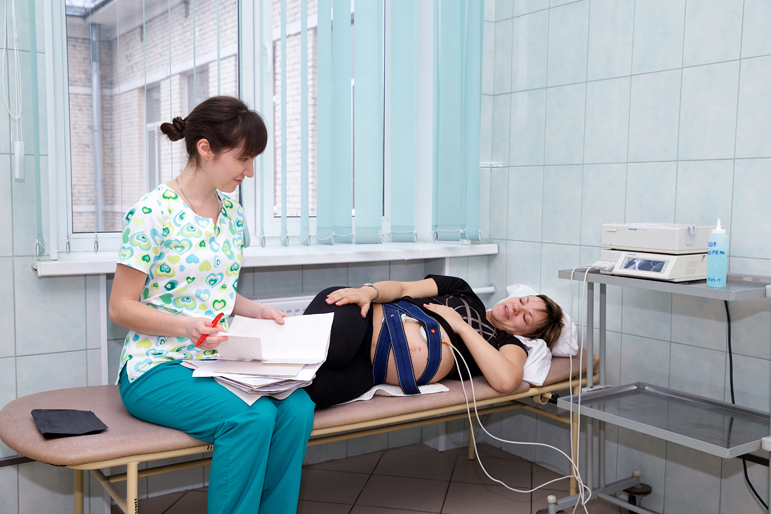 Врач и пациент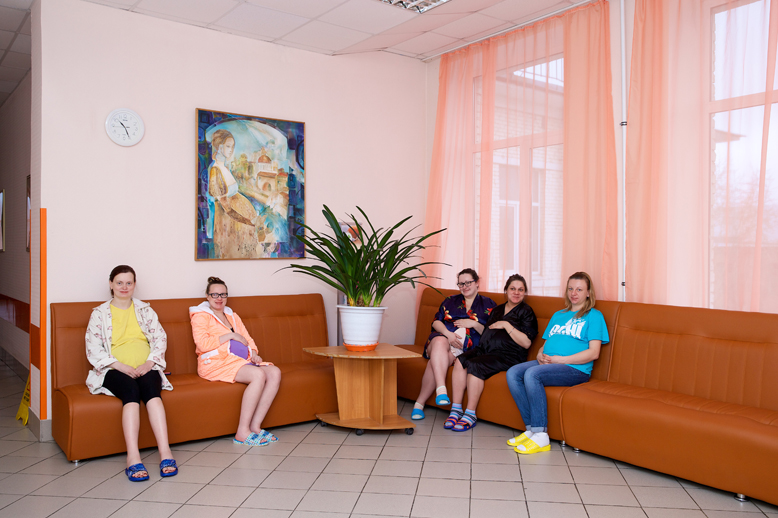 Холл отделения патологии беременностиНа отделении проводится клинико-лабораторное обследование, которое включает в себя :осмотр лечащего врачаосмотр заведующего отделениемосмотр кардиологакардиомониторное наблюдение за состоянием плодаУЗИклинический и биохимический анализ кровиобщий анализ мочиопределение группы крови и резус фактораанализ мочи по Нечипоренко, по Зимницкомуэлектрокардиография и холтеровское мониторированиеосмотр окулистаРасполагается акушерское отделение патологии беременности на четвертом этаже родильного дома, и размещает 55 коек. Палаты на отделении в основном 3-х местные. Душ и туалет в коридоре. Беременным предлагается 3-х разовое питание.На отделении предусмотрено посещение родственников и беседа с лечащим врачом в приемные часы.Врачи, работающие в отделении, главным образом имеют Высшую квалификационную категорию.Средний медперсонал внимательно ухаживает и неукоснительно выполняет все врачебные назначения.Отделение снабжено аппаратурой для функциональной диагностики (пять фетальных мониторов, два переносных электрокардиографа, амниоскоп).Плановая госпитализация осуществляется с 10:00 до 15:00 Список документов:- Паспорт (ксерокопия первой страницы и прописки желательно)- Страховой полис (ксерокопия желательно)- Карта беременной (все дополнительные обследования: УЗИ, Эхо КГ,заключения специалистов)- СНИЛС- Родовой сертификат- ФЛГ мужа- Ксерокопия больничного листа.Список вещей:- Две рубашки- Носки- халат- тапочки- Впитывающие пелёнки 60Х90 10-15 штук.- предметы личной гигиены.Все вещи должны быть в небольшом п/э пакете.Весь персонал нашего отделения стремится сделать максимально комфортными условия пребывания в нем. Наше отделение располагает замечательными светлыми палатами, уютной столовой, комфортным холлом.Наши доброжелательные сотрудники помогут вам с адаптацией в стационаре, позаботятся о высокоэффективном профилактическом наблюдении, лечении и дородовой госпитализации.В акушерском отделении патологии беременности вам:• окажут высококвалифицированную, специализированную круглосуточную помощь;
• проведут профилактику диагностику и лечение осложнений, связанных с беременностью;
• обеспечат своевременную госпитализацию и динамический мониторинг, учитывая все существующие особенности протекания вашей беременности;
• обеспечат профилактику рецидивов болезней и некоторых осложнений периода беременности;
• подготовят к родам и кормлению грудью;
• предоставят индивидуальную консультацию и психотерапевтическую помощь.Мы располагаем современными медицинскими технологиями, используем новейшую аппаратуру, диагностические и лечебные методы для сохранения и восстановления здоровья как будущей мамы, так и ее ребенка.Наши специалисты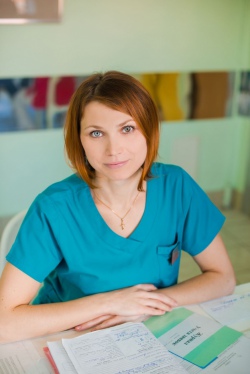 
Запольнова Ирина Владимировна
Заведующая отделением.
врач акушер-гинеколог
СПб ГОУ ВПО "Военно-медицинская академия им.С.М.Кирова" - 2008 год
клиническая ординатура по акушерству и гинекологии 2010 год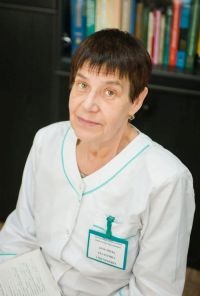 
Армашева Екатерина Григорьевна
врач-акушер-гинеколог, стаж 42 года, высшая КК Ленинградский ордена Трудового Красного Знамени педиатрический медицинский институт \ 1989 \ РВ 346890 клиническая ординатура по акушерству и гинекологии 1999 год Сертификаты: акушерство и гинекология Отличник здравоохранения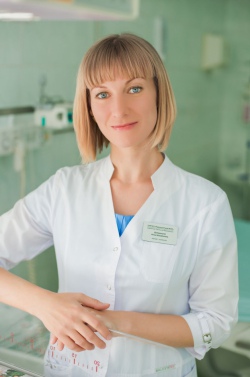 
Домарацкая Анна Михайловна
врач акушер-гинеколог
Саратовский государственный медицинский университет, 2011 год
клиническая ординатура по акушерству и гинекологии 2013 год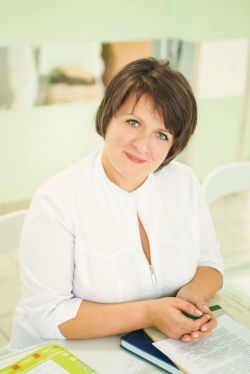 
Малько Вера Валерьевна
старшая акушерка
1998г. Московское медицинское училище №15
высшая категория
сертификат 2013 год